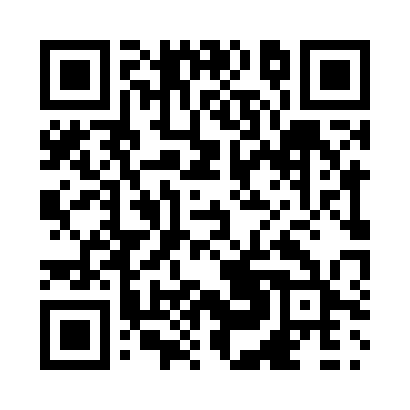 Prayer times for Careys Hill, Quebec, CanadaMon 1 Jul 2024 - Wed 31 Jul 2024High Latitude Method: Angle Based RulePrayer Calculation Method: Islamic Society of North AmericaAsar Calculation Method: HanafiPrayer times provided by https://www.salahtimes.comDateDayFajrSunriseDhuhrAsrMaghribIsha1Mon2:274:2812:275:568:2710:272Tue2:284:2812:275:568:2610:273Wed2:284:2912:285:568:2610:274Thu2:294:3012:285:558:2610:275Fri2:294:3012:285:558:2510:266Sat2:304:3112:285:558:2510:267Sun2:304:3212:285:558:2410:268Mon2:314:3312:285:558:2410:269Tue2:314:3412:295:548:2310:2610Wed2:324:3512:295:548:2210:2511Thu2:324:3612:295:548:2210:2512Fri2:334:3612:295:548:2110:2513Sat2:334:3712:295:538:2010:2414Sun2:344:3812:295:538:1910:2415Mon2:354:4012:295:528:1810:2316Tue2:374:4112:295:528:1810:2117Wed2:394:4212:295:518:1710:1918Thu2:414:4312:295:518:1610:1719Fri2:424:4412:305:508:1510:1620Sat2:454:4512:305:508:1410:1421Sun2:474:4612:305:498:1310:1222Mon2:494:4712:305:498:1110:1023Tue2:514:4812:305:488:1010:0824Wed2:534:5012:305:478:0910:0625Thu2:554:5112:305:478:0810:0426Fri2:574:5212:305:468:0710:0127Sat2:594:5312:305:458:059:5928Sun3:014:5512:305:448:049:5729Mon3:034:5612:305:448:039:5530Tue3:054:5712:305:438:019:5331Wed3:074:5812:305:428:009:51